MANUAL- Making your own instrumentDRUMYou need:An empty and clean can1 template1 piece of thick papertapescissors2 stickscotton wool2 rubber bandscrayonsYou have to: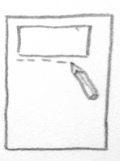 Take the template and draw it once on the piece of paper.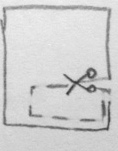 Take the scissors and cut it out.Now you can draw something on it.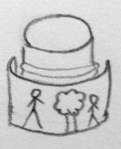 Take the paper and stick it around the can with tape. Pay attention: The bottom of the can should be on the top.Take the stick and put some cotton wool around the bigger end.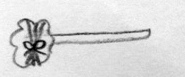 Fix the cotton wool with a rubber band.Do the same with the other stick.Well done! Your drum is ready!